ФЕРМЕРЫ ВОЛОВСКОГО РАЙОНА ЛИПЕЦКОЙ ОБЛАСТИ ОБЪЕДИНИЛИСЬ В КООПЕРАТИВЫ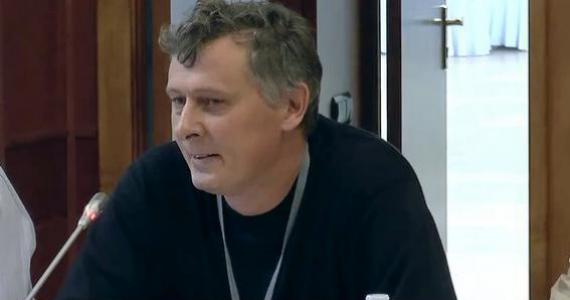 Важным направлением поддержки малых форм хозяйствования на селе, решения вопросов импортозамещения, обеспечения достойного уровня жизни является развитие сельскохозяйственной потребительской кооперации.По данным статистики, в России на 1 января 2016 года создано 6 293 кооператива, из них 1 578 – кредитных, 1 013 – перерабатывающих, 1 474 – снабженческих и сбытовых, доля фактически работающих  составляет 60,8%.С 2015 года оказывается грантовая поддержка сельскохозяйственным потребительским кооперативам для развития материально-технической базы. На эти цели в текущем году предусмотрено 900 млн. рублей.Успешно развивается кооперация в  Воловском районе Липецкой области. В 2011 году по инициативе Ассоциации крестьянских (фермерских) хозяйств и сельскохозяйственных кооперативов России создан сельскохозяйственный потребительский кооператив «МТС «Воловская», который возглавил Виталий Пикалов. Тогда объединились 5 фермерских хозяйств. Первым делом за счёт паевых взносов и кредита «Россельхозбанка» приобрели бывшие в употреблении свекловичные комбайн и погрузчик.В 2012-м закупили новую технику на 35,5 миллионов рублей. В мае 2015-го заключили договор на приобретение за счёт дополнительных паевых взносов членов кооператива самого современного свёклоуборочного комбайна фирмы «Ропа» «Евротигр-5» за 600 тысяч евро. В настоящее время в собственности кооператива находится более 20 единиц техники. Осенью 2015-го МТС оказала услуги по уборке сахарной свёклы одному из крупнейших производителей этой культуры фирме «Добрыня», что позволило заработать около 6, 5 млн. рублейВыручка членов кооператива выросла с 39 млн. рублей в 2010 году до 200 млн. рублей в 2015 году, более чем в 5 раз, что позволило практически полностью обновить парк зерноуборочной и другой техники. Увеличение выручки произошло без увеличения площади обрабатываемой земли, за счёт изменения структуры посевных площадей и включения в структуру сахарной свёклы.Совокупная энергооснащённость хозяйств членов кооператива превышает энергоснащённость любого агрохолдинга и составляет в среднем от 120 до 160 лошадиных сил на 100 гектаров пашни. На 5,5 тысяч гектаров обрабатываемой земли  более 30 тракторов различных модификаций от «Джон Диров» до МТЗ не старше 5 лет, комбайны «Джон Дир», «Акросы»,  «Доны-1500», современные посевные комплексы  и почвообрабатывающие орудия зарубежного и отечественного производства.Цены на услуги для членов кооператива на 30 процентов ниже, чем цены в среднем по рынку. Заработная плата механизаторов в уборочную страду составляет от 80 до 110 тыс. рублей.В июле 2014-го создан снабженческо-сбытовой кооператив «Воловский фермер» на базе уже 7 фермерских хозяйств и индивидуальных предпринимателей. Это позволило  хозяйствам за счёт больших объёмов решать ценовую политику сбыта и закупок, что способствовало укреплению финансовой стабильности.Выручка кооператива в 2015 году  – 171 миллион (для сравнения: в 2014-м – 47). Для членов кооператива закупаются удобрения, семена и часть средств защиты растений со скидками до 30 процентов. С 2012 года налажено сотрудничество с Олымским сахарным заводом Курской области. Цена реализации сахарной свеклы в 2015 году составила от 4000 до 4400 рублей за тонну.Важно, что совместная работа позволяет минимизировать  и перераспределить убытки и прибыль между членами кооператива, решать многие проблемы. К примеру, хотя кооператив сельскохозяйственный, он обязан платить налоги на прибыль и имущество, от которых  сельхозпредприятия освобождены. В последнее время практически невозможно стало получить кредит в банке. Заёмщик (член кооператива) должен представить комплект документов своих и членов кооператива. Если кооперативов несколько, он должен представить документы членов этих кооперативов.Решить финансовые проблемы позволяет кредитный кооператив «Согласие», созданный в мае 2015 года на базе уже 9 КФХ и индивидуальных предпринимателей. Только за первые два месяца привлекли более 7 млн. рублей членов кредитного кооператива и выдали в виде займов членам кооператива, которые в этих средствах нуждались с процентной ставкой 20 %, что меньше, чем в «Сбербанке». За счёт займов приобрели удобрения, дизельное топливо, средства защиты растений. 10 КФХ Воловского и соседнего Тербунского районов изъявили желание присоединиться к кооперативу.Таким образом, объединение на кооперативной основе дает возможность фермерским хозяйствам Воловского района Липецкой области быть конкурентоспособными с крупными сельхозпредприятиями и агрохолдингами.